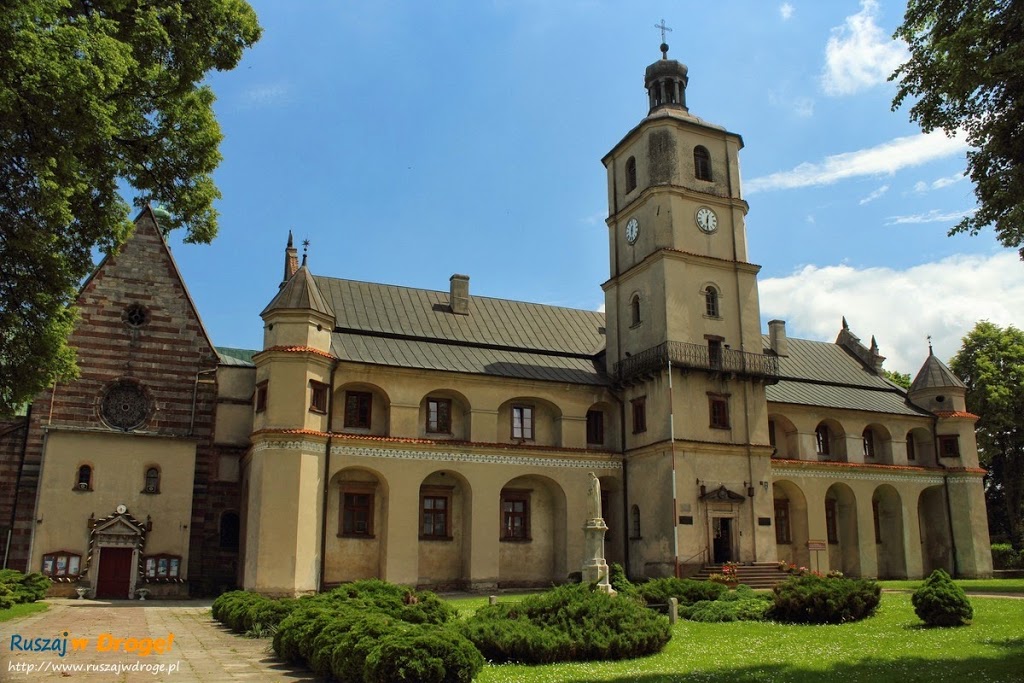 Rezerwat „Skały w Krynkach”                             Wąchock- klasztor Cystersów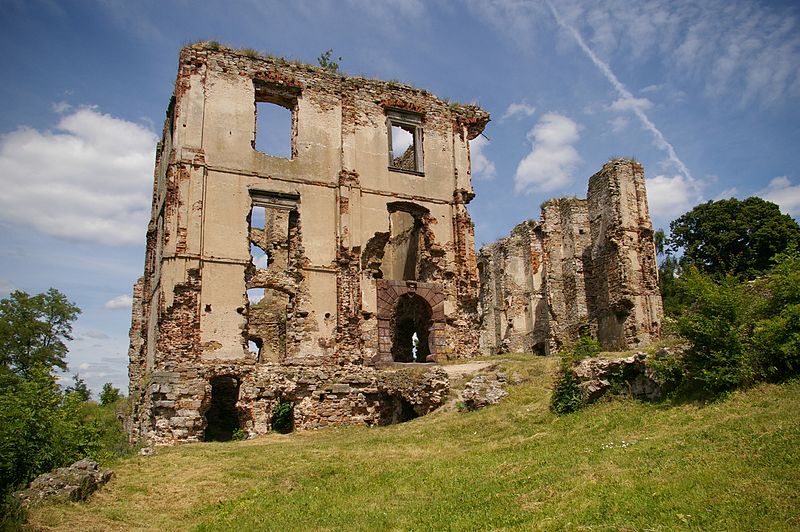                                         Bodzentyn –ruiny zamkuODDZIAŁ  MIEJSKI  PTTKim.ks. JANA  WIŚNIEWSKIEGO w RADOMIU  KLUB  TURYSTYKI  MOTOROWEJ„WICHER”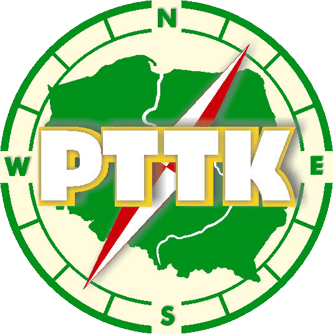 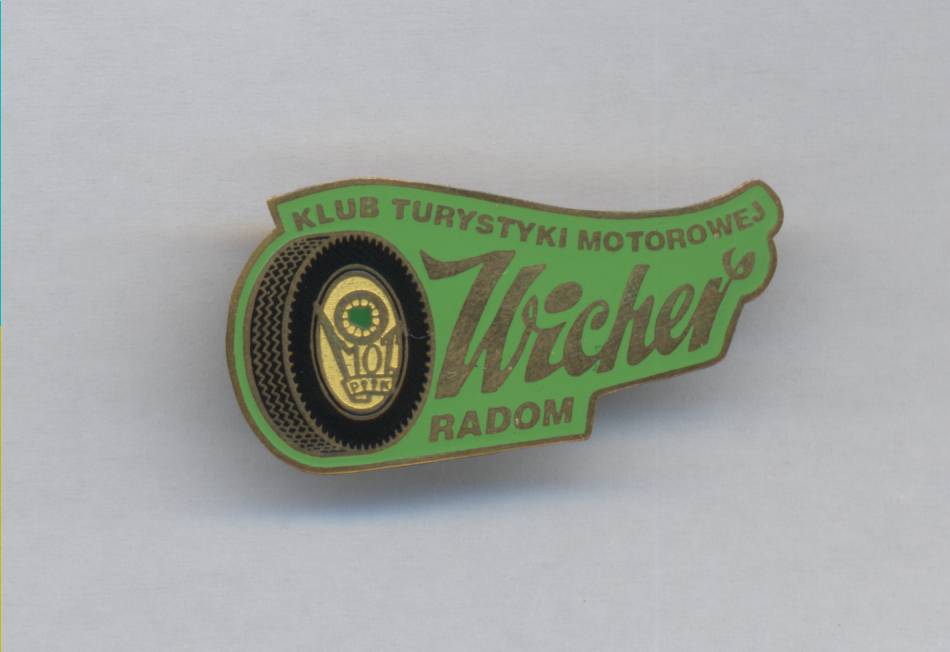 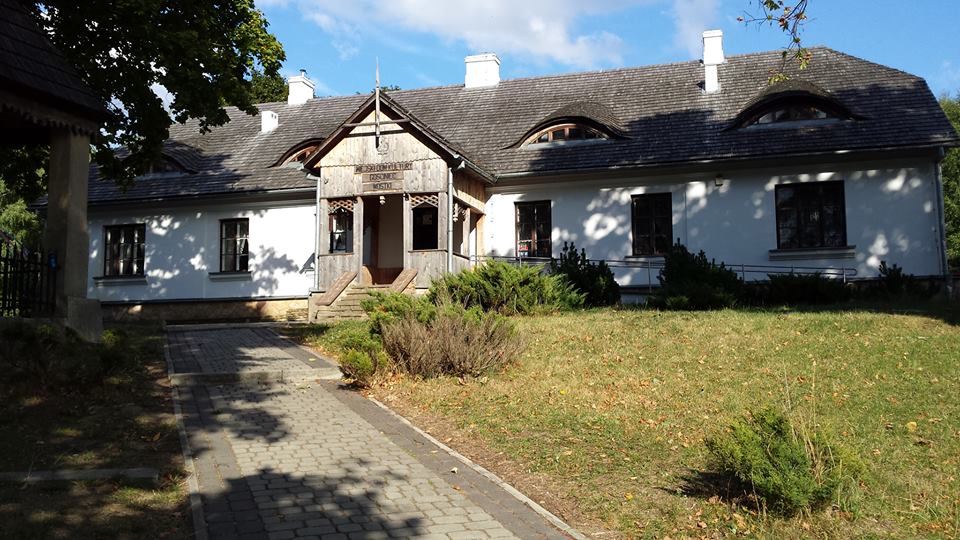                                                                     MOSTKI  09/10.06.2018  1.ORGANIZATOR  IMPREZY       Oddział Miejski PTTK w Radomiu im. ks. Jana WiśniewskiegoTrasa motorowa: Klub Turystyki Motorowej „WICHER”Kierownik trasy  motorowej   – Janusz Szczepaniak PTM 3735Sędzia trasy motorowej          -  Andrzej Pajda          PTM  3758 Sekretariat                                - Krystyna Szczepaniak   PTM 3734    2. CEL IMPREZY  Upamiętnienie  100 rocznicy  odzyskania  niepodległości.Uczczenie 110 rocznicy odzyskania PTK w Radomiu. Poznawanie historii, kultury i zabytków regionu świętokrzyskiego .                                                                                                                                                                                                                   Popularyzacja turystyki kwalifikowanej,  3.TERMIN  IMPREZYImpreza odbędzie się 09-10 czerwca 2018 r. w Mostkach k. Suchedniowa (baza  imprezy  i start trasy motorowej Gosp.Agrot.  SABATÓWKA w Wielkiej Wsi  nr.1   k. Wąchocka   4. WARUNKI UCZESTNICTWAW imprezie mogą uczestniczyć turyści zmotoryzowani zrzeszeni i niezrzeszeni  w PTTK. Deklaracje uczestnictwa  przyjmowane są do dnia 30maja 2018 roku telefonicznie do kol. Janusza Szczepaniaka –tel. 604 264 751(również wszelkie pytania) lub na adres    e-mail januszsz@tkdami.net . Zgłoszenie udziału w imprezie (z podpisaną  deklaracją RODO)prosimy o przesłanie na  wymieniony  adres  e-mail lub osobiście do sekretariatu  imprezy  w dniu startu Rajdu.                                                                                                                                                              5. WPISOWEWpisowe należy dokonać osobiście na starcie trasy motorowej w dniu 09.06.18 . Członkowie KTM „Wicher” wpisowe opłacają do dnia 24.05.18  Zgłoszenie udziału w imprezie (z podpisaną  deklaracją RODO)prosimy o przesłanie na  w/w adres  e-mail lub osobiście do sekretariatu  imprezy  w dniu startu Rajdu.                                                                                                                                                              Wysokość wpisowego:Wpisowe za udział w rajdzie wynosi  25złOsoby rezygnujące ze znaczka rajdowego płacą o 10zł mniej.6. PROGRAM TRASY MOTOROWEJ                                                                                   - 16.00 –16.30 -  przyjmowanie uczestników                                                              16.30– przywitanie uczestników, odprawa załóg, wyjazd na trasę  motorową (ok.60km) START godz.16.30  - 16.30- 17.30- klasztor cystersów(muzeum ) w Wąchocku -  17.30- 18.30 – zabytkowy kościółek w Tarczku -  18.30-  19.00- Bodzentyn   , ruiny zamku  -19.00-19.45- Mostki (ewentualny postój  po trasie w Michniowie przy pomniku Piety Michniowskiej, reszta obiektu jest w przebudowie)                                                    - 19.45-20.45 – Mostki-konkurs  rajdowy-„ Znaszli  swój  kraj”,stemplowanie książeczek MOT stemplem rajdowym.                                                                                      -20.45– 21.00- dojazd do mety( Ośrodek  „Sabatówka” –Wielka Wieś )                      -21.30–24.00- ogłoszenie wyników, wręczenie  pucharów(za I,II,III m- sce),     dyplomów, wspólna kolacja przy muzyce( menu kolacyjne  każdy w swoim zakresie) ,    -1.00 –zakończenie  imprezy 7. OBOWIĄZKI UCZESTNIKÓWPrzestrzeganie przep. ruchu drogowego, zasad ochr. przyrody i przepisów p.poż.8. ŚWIADCZENIA ORGANIZATORÓWMetalowy znaczek imprezy,potwierdzenie uczestnictwa(pieczatka imprezy i wlepka) w książeczkach MOT,  dyplomy uczestnictwa w imprezie. Puchary dla trzech pierwszych załóg w konkursie rajdowym. Drobne upominki (mapki , foldery,gadżety) dla wszystkich uczestników. 9. POSTANOWIENIA KOŃCOWE   Impreza  nie ma charakteru komercyjnego , jest imprezą non- profit. Odbywa się na zasadzie samoorganizacji  siłami  wolontariatu PTTK zgodnie ze statutem tej organizacji. Uczestnicy imprezy będacy członkami PTTK z opłaconą składką są ubezpieczeni od NNW, pozostali ubezpieczają się we własnym zakresie.                                                                                                                             UWAGA: niniejszy regulamin  dot. trasy motorowej                                                                                                       Impreza  zatw. przez  KTM ZG PTTK nr.5/18